 Survivors’ Network 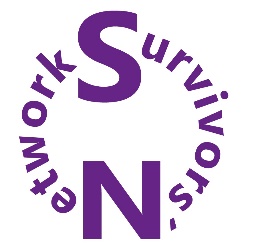 ‘Dedicate’What is ‘Dedicate’ and who is it for?Dedicate is a small, closed group for women who wish to set and achieved various goals in their life. Three workshops are run over a 3-month period. These will look at how to set a goal, how new habits are formed, challenges with change and how to maintain changes. Dedicate helps women plan for how best to achieve their goal. The workshops strongly encourage peer support within the group and help to arrange meet ups between the workshops. We also encourage good self-care throughout the course.Dedicate is not a therapeutic group. You will not be asked to discuss any of your past experiences. There are three workshops and you will be asked to attend all three to get the most out of the service, to map your progress and gain the support you may need. Survivors’ Network ‘Dedicate’Self-Referral FormInformation you give on this form will be treated in the strictest confidence and in line with our Data Protection Policy. It will be used to help us provide appropriate services to you and anonymised data to report on how we are doing. Our confidentiality policy can be requested by calling us or by emailing us at the address below.For more information on how we store and use your data, please see our Privacy Policy. Forms returned by post will need to be signed to confirm your agreement to your data being used in this way. For forms returned by email, your email will act as your consent.Please return the completed form to:By email: susannah@survivorsnetwork.org.ukBy post:   SN Link service, Survivors’ Network, 6A Pavilion Buildings, Brighton, BN1 1EEIf you need any help or support to complete this form, please contact Survivors’ Network susannah@survivorsnetwork.org.uk or 01273 203380 NameD.O.B (dd/mm/yy)AddressContact Phone Number (we can leave message on):Email AddressWhat is your preferred method of contact? What is your preferred method of contact?   EMAIL                                                 PHONE  EMAIL                                                 PHONEWhat is the best time to contact you via phone during the working week?What is the best time to contact you via phone during the working week?What is your age?What is your age?What is your ethnicity? What is your ethnicity? Who could we call in an emergency?Who could we call in an emergency?Who could we call in an emergency?NameRelationshipContact DetailsThe assessment and workshops will be at Survivors’ Network premises. Unfortunately, our building has a number of stairs and no lift. Do you have any mobility problems or other concerns about attending this venue?   The assessment and workshops will be at Survivors’ Network premises. Unfortunately, our building has a number of stairs and no lift. Do you have any mobility problems or other concerns about attending this venue?   The assessment and workshops will be at Survivors’ Network premises. Unfortunately, our building has a number of stairs and no lift. Do you have any mobility problems or other concerns about attending this venue?   How did you hear about Dedicate?How did you hear about Dedicate?How did you hear about Dedicate?Internet	 	SN service, please state_________	Social media Supporter (e.g. family/friends)	           Professional/external agency, please state___________Newspaper/magazine, please state_________		Other, please state____________Internet	 	SN service, please state_________	Social media Supporter (e.g. family/friends)	           Professional/external agency, please state___________Newspaper/magazine, please state_________		Other, please state____________Internet	 	SN service, please state_________	Social media Supporter (e.g. family/friends)	           Professional/external agency, please state___________Newspaper/magazine, please state_________		Other, please state____________The next dates for the Dedicate workshops are:Tuesdays – 28th  January 2019, 25th  February 2019 and 24th March 2019Please confirm you can attend all three of the workshops   Yes/NoThe next dates for the Dedicate workshops are:Tuesdays – 28th  January 2019, 25th  February 2019 and 24th March 2019Please confirm you can attend all three of the workshops   Yes/NoThe next dates for the Dedicate workshops are:Tuesdays – 28th  January 2019, 25th  February 2019 and 24th March 2019Please confirm you can attend all three of the workshops   Yes/NoAnything else you would like us to know?Your signatureDate